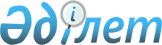 Об утверждении государственного норматива сети организаций здравоохраненияПриказ и.о. Министра здравоохранения Республики Казахстан от 15 октября 2020 года№ ҚР ДСМ - 133/2020. Зарегистрирован в Министерстве юстиции Республики Казахстан 16 октября 2020 года № 21452В соответствии с подпунктом 68) статьи 7 Кодекса Республики Казахстан от 7 июля 2020 года "О здоровье народа и системе здравоохранения" ПРИКАЗЫВАЮ:Утвердить государственный норматив сети организаций здравоохранения (далее - государственный норматив) согласно приложению 1 к настоящему приказу.Признать утратившими силу некоторые приказы Министерства здравоохранения Республики Казахстан по перечню согласно приложению 2 к настоящему приказу.Департаменту инвестиционной политики Министерства здравоохранения Республики Казахстан в установленном законодательством Республики Казахстан порядке обеспечить:государственную регистрацию настоящего приказа в Министерстве юстиции Республики Казахстан;размещение настоящего приказа на интернет-ресурсе Министерства здравоохранения Республики Казахстан;в течение десяти рабочих дней после государственной регистрации настоящего приказа	в		Министерстве		юстиции	Республики	Казахстан		предоставление		в Юридический департамент Министерства здравоохранения Республики Казахстан сведений		об	исполнении	мероприятий,	предусмотренных	подпунктами	1),	2) настоящего пункта.Контроль за исполнением настоящего приказа возложить на курирующего вице-министра здравоохранения Республики Казахстан.Настоящий приказ вводится в действие по истечении десяти календарных дней после дня его первого официального опубликования.Исполняющий обязанностиМинистра здравоохранения Республики КазахстанМ. ШорановПриложение 1 к приказу Исполняющего обязанности Министра здравоохранения Республики Казахстанот 15 октября 2020 года№ ҚР ДСМ - 133/2020Государственный норматив сети организаций здравоохраненияНа районном уровне:организации здравоохранения и (или) их структурные подразделения, оказывающие амбулаторно-поликлиническую помощь:медицинский пункт, создаваемый в каждом населенном пункте (сельском округе) с численностью среднегодового населения от 50 (пятьдесят) до 800 (восемьсот) человек*;фельдшерско-акушерский пункт, создаваемый в каждом населенном пункте ( сельском округе) с количеством населения от 800 (восемьсот) до 1500 (одна тысяча пятьсот) человек;врачебная амбулатория, создаваемая в населенном пункте (сельском округе) с количеством прикрепленного населения от 1500 (одна тысяча пятьсот) до 10000 (десять тысяч) человек;центр первичной медико-санитарной помощи, создаваемый в населенном пункте ( сельском округе) с количеством прикрепленного населения от 10000 (десять тысяч) до 30000 (тридцать тысяч) человек;районная поликлиника, создаваемая в районном центре в составе районной больницы или межрайонной больницы;номерная районная поликлиника, создаваемая при районной больнице в районе, имеющем сельские населенные пункты с численностью населения от 30 000 (тридцать тысяч) и выше;организации здравоохранения и (или) их структурные подразделения, оказывающие стационарную помощь:районная больница, создаваемая в районном центре и городах районного значения**;номерная районная больница, создаваемая в районе, имеющем сельские населенныепункты с численностью населения от 30000 (тридцать тысяч) и выше; многопрофильная межрайонная больница, создаваемая на базе существующейрайонной больницы для обслуживания населения нескольких близлежащих районов с численностью обслуживаемого населения от 50000 (пятьдесят тысяч) и выше**;реабилитационная, паллиативная помощь, сестринский уход организуются в форме структурного подразделения (койки) районной или межрайонной больницы;в районах организация, осуществляющая деятельность в сфере патологической анатомии (цитопатологии), создается как централизованное патологоанатомическое отделение в структуре районной или межрайонной больницы;скорая медицинская помощь организовывается в форме структурного подразделения областной станции скорой медицинской помощи;республиканские организации здравоохранения, осуществляющие деятельность в сфере санитарно-эпидемиологического благополучия населения:структурные подразделения национального центра экспертизы, создаваемые на районном уровне;отделения противочумных учреждений, создаваемые в природных очагах инфекционных заболеваний.На городском уровне:организации здравоохранения и (или) их структурные подразделения, оказывающие амбулаторно-поликлиническую помощь:врачебная амбулатория, создаваемая в городах в пределах зоны территориального обслуживания с численностью прикрепленного населения от 1500 (одна тысяча пятьсот) до 10000 (десять тысяч) человек;центр первичной медико-санитарной помощи, создаваемый в городах в пределах зоны территориального обслуживания с численностью прикрепленного населения от 10000 (десять тысяч) до 30000 (тридцать тысяч) человек;городская поликлиника (далее - ГП), создаваемая в городах с численностью прикрепленного населения в пределах зоны территориального обслуживания более 30000 (тридцать тысяч) человек, но не менее одной ГП;первичный центр психического здоровья создается в составе ГП с численностью прикрепленного населения от 60000 (шестьдесят тысяч) человек и выше, в том числе для	обслуживания	населения	одной	или	нескольких	близлежащих амбулаторно-поликлинических организаций;стоматологическая поликлиника, создаваемая в городах республиканского значения и столице;консультативно-диагностический центр как структурное подразделение многопрофильной больницы в городах республиканского значения и столице;молодежный центр здоровья;организации здравоохранения и (или) их структурные подразделения, оказывающие стационарную помощь:городская больница, создаваемая в городах с населением менее 100000 (сто тысяч) человек;многопрофильная городская больница, создаваемая в городах республиканского значения, столице и в городах, для обслуживания населения близлежащих районов с численностью обслуживаемого населения более 100000 (сто тысяч);многопрофильная городская детская больница, создаваемая в городах с населением более 300000 (триста тысяч) человек, в городах республиканского значения и столице;центр психического здоровья, создаваемый в городах республиканского значения и столице;центр фтизиопульмонологии, создаваемый в городах республиканского значения и столице;перинатальный (родильное отделение), онкологический, инфекционный, кожно-венерологический, травматологический, инсультный, ревматологический,офтальмологический, кардиологический и кардиохирургический центры создаются как структурные подразделения многопрофильных больниц;станция скорой медицинской помощи, создаваемая в городах республиканского значения и столице. В городах, кроме городов республиканского значения и столицы, создается как структурное подразделение областной станции скорой медицинской помощи;организации восстановительного лечения и медицинской реабилитации – санаторий, специализированный санаторий, профилакторий, реабилитационный центр или отделение (койки) реабилитации, организуемые при многопрофильной больнице;организации, оказывающие паллиативную помощь и сестринский уход – хоспис, больница	сестринского	ухода	или	отделение,	койки,	организуемые	при многопрофильной больнице, центре фтизиопульмонологии;организации здравоохранения, осуществляющие деятельность в сфере службы крови, создаются в городах с населением более 300000 (триста тысяч) человек, в городах республиканского значения и столице, при отсутствии в них республиканских организаций здравоохранения, осуществляющие деятельность в сфере службы крови;организации здравоохранения, осуществляющие деятельность в сфере патологической анатомии (цитопатологии), создаваемые в городах республиканского значения и столице, а также в городах с численностью населения более 300000 (триста тысяч) человек. В городах с численностью населения менее 300000 (триста тысяч) создается как централизованное патологоанатомическое отделение в структуре городской или межрайонной больницы;организации здравоохранения, осуществляющие деятельность в сфере профилактики ВИЧ/СПИД, создаваемые в городах республиканского значения и столице;организации здравоохранения для детей-сирот, детей, оставшихся без попечения родителей, от рождения до трех лет, детей с дефектами психического и физического развития от рождения до четырех лет, осуществляющие психолого-педагогическое сопровождение	семей	с	риском	отказа	от	ребенка,	создаваемые	в	городах республиканского значения и столицы;организации технического и профессионального, послесреднего образования в области здравоохранения, создаваемые в городах, в городах республиканского значения и столице;республиканские организации здравоохранения, осуществляющие деятельность в сфере санитарно-эпидемиологического благополучия населения:национальный центр экспертизы, создаваемый в столице, со структурными подразделениями в столице, городах республиканского значения;научные организации, создаваемые в городах республиканского значения;противочумные учреждения, создаваемые в природных очагах инфекционных заболеваний;национальный холдинг в области здравоохранения, создаваемый на республиканском уровне в столице в соответствии с законодательством Республики Казахстан.На областном уровне:организации здравоохранения и (или) их структурные подразделения, оказывающие амбулаторно-поликлиническую помощь:стоматологическая поликлиника;консультативно-диагностический центр как структурное подразделение многопрофильной областной больницы;молодежный центр здоровья;организации здравоохранения и (или) их структурные подразделения, оказывающие стационарную помощь:многопрофильная областная больница, создаваемая в областном центре; многопрофильная областная детская больница, создаваемая в областном центре; областной центр психического здоровья, создаваемый в областном центре; областной центр фтизиопульмонологии, создаваемый в областном центре;перинатальный (родильное отделение), онкологический, инфекционный, кожно-венерологический,	травматологический,	инсультный,	ревматологический, офтальмологический, кардиологический и кардиохирургический центры создаются как структурные подразделения многопрофильных больниц;областная станция скорой медицинской помощи, включающая отделение санитарной авиации;организации восстановительного лечения и медицинской реабилитации – санаторий, специализированный санаторий, профилакторий, реабилитационный центр, или отделение (койки) реабилитации, организуемые при многопрофильной больнице;организации, оказывающие паллиативную помощь и сестринский уход – хоспис, больница	сестринского	ухода	или	отделение,	койки,	организуемые	при многопрофильной больнице, центре фтизиопульмонологии;организации, осуществляющие деятельность в сфере службы крови;организации, осуществляющие деятельность патологической анатомии ( цитопатологии);организации здравоохранения, осуществляющие деятельность в сфере профилактики ВИЧ/СПИД;организации здравоохранения для детей-сирот, детей, оставшихся без попечения родителей, от рождения до трех лет, детей с дефектами психического и физического развития от рождения до четырех лет, осуществляющие психолого-педагогическое сопровождение семей с риском отказа от ребенка, создаваемые на областном уровне;организации технического и профессионального, послесреднего образования в области здравоохранения, создаваемые на областном уровне.Примечание:* медицинский пункт создается в населенном пункте с численностью населения менее 50 (пятидесяти) человек, при отсутствии медицинской организации в радиусеболее 5 километров в соответствии с подпунктом 15)пункта 2статьи 12 КодексаРеспублики Казахстан от 7 июля 2020 года "О здоровье народа и системе здравоохранения" (далее – Кодекс).** отделения районной больницы или межрайонной больницы создаются в отдаленных сельских населенных пунктах (округах) с численностью обслуживаемого населения не менее 5000 (пять тысяч) человек в соответствии с подпунктом 15) пункта 2 статьи 12 Кодекса.Настоящий государственный норматив сети организаций здравоохранения Республики Казахстан устанавливает норматив сети организаций здравоохранения Республики Казахстан, оказывающих гарантированный объем бесплатной медицинской помощи, а также медицинскую помощь в рамках системы обязательного социального медицинского страхования и обеспечивает минимальный социальный стандарт " Обеспечение доступности услуг здравоохранения населению" в соответствии состатьей  31  Закона  Республики  Казахстан  от  19  мая  2015  года  "О  минимальныхсоциальных стандартах и их гарантиях".Приложение 2 к приказу Исполняющего обязанности Министра здравоохранения Республики Казахстанот 15 октября 2020 года№ ҚР ДСМ - 133/2020Перечень утративших силу некоторых приказов Министерства здравоохранения Республики КазахстанПриказ Министра здравоохранения и социального развития РеспубликиКазахстан от 28 апреля 2015 года № 284 "Об утверждении государственного норматива сети организаций здравоохранения" (зарегистрирован в Государственном реестре нормативных правовых актов Республики Казахстан под № 11231, опубликован 19 июня 2015 года в информационно-правовой системе "Әділет").Приказ Министра здравоохранения Республики Казахстан от 27 ноября 2017 года№ 882 "О внесении изменения в приказ Министра здравоохранения и социального развития Республики Казахстан от 28 апреля 2015 года № 284 "Об утверждении государственного норматива сети организаций здравоохранения" (зарегистрирован вГосударственном реестре нормативных правовых актов Республики Казахстан под № 16087, опубликован 27 декабря 2017 года в Эталонном контрольном банке нормативных правовых актов Республики Казахстан в электронном виде).Пункт 1 приказа Министра здравоохранения Республики Казахстан от 13 декабря 2018 года № ҚР ДСМ-39 "О внесении изменений и дополнений в некоторые приказы Министерства	здравоохранения	Республики	Казахстан"	(зарегистрирован	в Государственном реестре нормативных правовых актов Республики Казахстан под № 17965, опубликован 3 января 2019 года в Эталонном контрольном банке нормативных правовых актов Республики Казахстан в электронном виде).Приказ Министра здравоохранения Республики Казахстан от 28 октября 2019 года № ҚР ДСМ-137 "О внесении изменений в приказ Министра здравоохранения и социального развития Республики Казахстан от 28 апреля 2015 года № 284 "Об утверждении государственного норматива сети организаций здравоохранения" ( зарегистрирован в Государственном реестре нормативных правовых актов Республики Казахстан под № 19537, опубликован 6 ноября 2019 года в Эталонном контрольном банке нормативных правовых актов Республики Казахстан в электронном виде).© 2012. РГП на ПХВ «Институт законодательства и правовой информации Республики Казахстан» Министерства юстиции Республики Казахстан